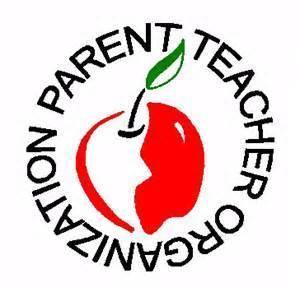    Parent Teacher OrganizationJoanne Zaher Scholarship ApplicationPlease complete the application in its entirety.Incomplete applications will not be considered for scholarship awards.The deadline for this application is March 20, 2022 (No exceptions)Joanne Zaher was the prime example of giving back to the schools through her extensive time served on the board of the PTO. Joanne didn’t stop there, she was always giving back to her community in any way she could.Purpose: This scholarship will be awarded to someone who embodies the same qualities as Joanne: a deserving area youth who is active in supporting the community in which they live and shows an eagerness to achieve knowledge by pursuing a post-high school course of study at either college/university or other post-secondary educational institution.Program Guidelines & Priorities:Seeking graduating seniors with a record of volunteerism in the community in non-school sponsored activities and participation in extracurricular school activities.Applicants must plan to attend a two (2)-year community college or four (4)-year college or university.Scholarship funds will be issued to the student upon receiving an Enrollment Verification Form from the college or university stating student is enrolled for the fall semester.Applicant must have a GPA average of 2.5 or higher and continue to demonstrate positive attributes.Application must be received by the Tyngsborough Parent Teacher organization no later than March 20, 2022.  Late applications will not be accepted.You will be notified by Tyngsborough High School if you are a recipient.If you have any questions about the application please contact a member of the Tyngsborough Parent Teacher Organization at Tyngsborough.PTO@gmail.com.Criteria:Applicant must be a graduating senior who has completed two full academic years at Tyngsborough High School.Applicant must not have been subject to disciplinary action in either their junior or senior years and must have a good attendance record.Applicant must be enrolled in an accredited post-secondary institution in the year of the scholarship award.Applicant must submit an essay (250 – 500 words) addressing the following:Describe how you first got involved in community service and what being a volunteer has taught you. Are there any causes or organizations that especially interest you? Finally, discuss any challenges you have dealt with and overcome and how this will help you succeed in college and beyond.One (1) letter of recommendation from a leader within the volunteer organization you serve or have served.Application Process:Applicant must submit the following items:Completed application form emailed to Tyngsborough.PTO@gmail.com.Official high school transcript with GPA average of 2.5 or higher.Proof of acceptance at an academic, vocational or technical school for post-secondary studies.An Enrollment Verification Form.Scholarship Awards:Award will be given at Senior Awards night, date and time to be determined.REMEMBER: The deadline for this application to be received isMarch 20, 2022 (No exceptions)2022 Tyngsborough Parent Teacher OrganizationJoanne Zaher Scholarship ApplicationPlease type or print your answers. If application is illegible it will be returned to you.First Name					Last Name						Address												City				State				Zip					Home Phone						Cell Phone					Email							Date of Birth		/	/	Name & address of parent(s) or legal guardian(s). Use reverse side of application if you need more space.First Name					Last Name						Address												City				State				Zip					Home Phone						Cell Phone					First Name					Last Name						Address												City				State				Zip					Home Phone						Cell Phone					College/School you plan to attend:									2022 Tyngsborough Parent Teacher OrganizationJoanne Zaher Scholarship ApplicationSTUDENT NAME_______________________________________	GPA_______________(Attach proof of GPA. Your most recent official school transcript required)Please list the colleges, universities, vocational, career or technical schools to which you have applied:If you have already decided where you will be attending and have been accepted, please indicate the name of that school: __________________________________________________If known, what is your intended major?	__________________________________________________List the schools you have attended:Elementary School(s): _____________________    _____________________     ________________________	Grades Attended__________ 	Grades Attended _________	Grades Attended__________Middle School(s): ________________________    _______________________     _______________________	Grades Attended__________ 	Grades Attended _________	Grades Attended__________Prior High School(s): ______________________    _____________________     _______________________(If any)	Grades Attended__________ 	Grades Attended _________	Grades Attended__________Please answer the following questions:A. List any academic honors, awards and membership activities while in high school:B. List your hobbies, outside interests, extracurricular activities and school related volunteer activities:C. List your non-school sponsored volunteer activities in the community: (Church, Boys & Girls Club, Sports coaching, etc.):STATEMENT OF ACCURACY I hereby affirm that all the above stated information provided by me is true and correct to the best of my knowledge. I also consent that my picture may be taken and used for any purpose deemed necessary to promote the Tyngsborough Parent Teacher Organization Scholarship Program. I hereby understand that if chosen as a scholarship winner, according to the Tyngsborough Parent Teacher Organization Scholarship policy, I must provide evidence of enrollment/registration at the post-secondary institution of my choice before scholarship funds can be awarded.Signature of scholarship applicant:______________________________________ Date: ______________________